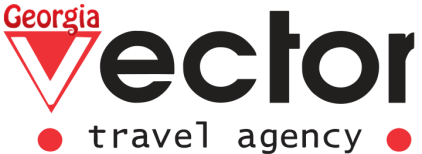 Горнолыжный тур в Гудаури (8 дней/ 7 ночей)ПРОЖИВАНИЕ: 7 ночей в ГудауриДОСТУПНО: 25/12-15/03 (30/12-15/01 просчитывается под запрос)ДЕНЬ 1 ТБИЛИСИ -ГУДАУРИПрибытие в Тбилиси, встреча в аэропорту с представителем компании VECTOR TRAVEL GEORGIA.Трансфер в Гудаури. Размещение, отдых. (Ночь в Гостинице в Гудаури). Расстояния в пути: Тбилиси- Гудаури – 130 км. ДЕНЬ 2  -7 ГУДАУРИЗавтрак   в отеле.Свободные дни для катания на лыжах (Ночь в Гостинице в Гудаури).ДЕНЬ 8 ГУДАУРИ-ТБИЛИСИЗавтрак в гостинице.Освобождение номеров.Трансфер в аэропорт ТбилисиРасстояния в пути: Гудаури – Тбилиси- 130 км. СТОИМОСТЬ УКАЗАНА ЗА ВЕСЬ ТУР, НА ОДНОГО ЧЕЛОВЕКА В USD.*Указанные цены могут меняться согласно курсу доллара на момент бронирования. 
*Указанные отели могут быть заменены аналогичными. 
*Компания оставляет за собой право менять экскурсионные дни и последовательность туристических объектов, согласно погодным и другим форс - мажорным обстоятельствам. 
Проживание TRPLDBLSNGLОтель 3* Гудаури (FREERIDER или подобные)420450550Отель 3* Гудаури (QUADROOM, CLUB2100 или подобные)450480580Отель 4* Гудаури (GUDAURI INN, LOFT или подобные)550580680Детская политика: 0-1 год - бесплатно, 2-6 лет - 30 %, 7 лет и больше - 100%Детская политика: 0-1 год - бесплатно, 2-6 лет - 30 %, 7 лет и больше - 100%Детская политика: 0-1 год - бесплатно, 2-6 лет - 30 %, 7 лет и больше - 100%Детская политика: 0-1 год - бесплатно, 2-6 лет - 30 %, 7 лет и больше - 100%В СТОИМОСТЬ ТУРА ВХОДИТВ СТОИМОСТЬ ТУРА НЕ ВХОДИТ*Трансфер: Аэропорт – Отель – Аэропорт*Проживание в гостинице выбранной категории на базе завтрака*Авиабилеты
*Личные расходы
*Медицинская страховка